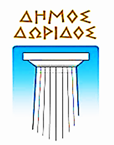 ΕΛΛΗΝΙΚΗ ΔΗΜΟΚΡΑΤΙΑ		        9η  ΣΥΝΕΔΡΙΑΣΗ	 	           Λιδωρίκι 04/03/2022ΝΟΜΟΣ ΦΩΚΙΔΟΣ			                                                                        Αριθ.Πρωτ.: 1830ΔΗΜΟΣ ΔΩΡΙΔΟΣ						OΙΚΟΝΟΜΙΚΗ ΕΠΙΤΡΟΠΗ	Πληροφ.: Ευαγγελία Στρούζατηλ.: 2266.350.316κιν.: 694.222.59.10		      ΠΡΟΣ: ΤΑ ΜΕΛΗ ΤΗΣ ΟΙΚΟΝΟΜΙΚΗΣ ΕΠΙΤΡΟΠΗΣ  					     ΔΗΜΟΥ ΔΩΡΙΔΟΣ1.  Ευσταθίου Ανδρέα2.  Μαυρομμάτη Εμμανουήλ3.  Παλασκώνη Κωνσταντίνο4.  Καραχάλιο Δημήτριο5.  Γεραντώνη Χρήστο6.  Ασημάκη Αθανάσιο   Καλείστε σε ΤΑΚΤΙΚΗ -δια περιφοράς- ΣΥΝΕΔΡΙΑΣΗ της Οικονομικής Επιτροπής του Δήμου Δωρίδος (μέσω ηλεκτρονικού ταχυδρομείου και τηλεφώνου) την Τρίτη 8 Μαρτίου 2022, με ώρα έναρξης 11:00΄ και ώρα λήξης 13:00΄, σύμφωνα με τις διατάξεις του άρθρου 75 του Ν. 3852/2010 (ΦΕΚ 87 Α΄/7-6-2010), όπως αυτό αντικαταστάθηκε με το άρθρο 77 του Ν. 4555/2018 (Φ.Ε.Κ. 133 Α΄/19-07- 2018),τις διατάξεις του άρθρου 67 του Ν. 4830/2021 (ΦΕΚ 169 Α΄/18-9-2021), με το οποίο τροποποιήθηκε η παρ.1 του άρθρου 10 της Πράξης Νομοθετικού Περιεχομένου (ΦΕΚ 55 Α΄/11-3-2020) που κυρώθηκε με το άρθρο 2 του Ν. 4682/2020 (ΦΕΚ 76 Α΄/3-4-2020) και τις διατάξεις των υπ’ αριθ. 426/13-11-2020 (ΑΔΑ: 6ΩΚΛ46ΜΤΛ6-ΥΔ4) και 643/24-9-2021 (ΑΔΑ: ΨΕ3846ΜΤΛ6-0Ρ5) εγκυκλίων του ΥΠ.ΕΣ.Ο τρόπος αποστολής της ψήφου θα γίνει με ηλεκτρονικό μήνυμα στο: strouza.e@gmail.com ή με γραπτό μήνυμα στο τηλέφωνο: 694.222.5910 και τα θέματα είναι τα εξής:ΘΕΜΑΤΑ ΗΜΕΡΗΣΙΑΣ ΔΙΑΤΑΞΗΣΘΕΜΑ 1ο: Έγκριση σύναψης προγραμματικής σύμβασης πολιτισμικής ανάπτυξης μεταξύ του «Δικτύου για τον Τουρισμό και τον Πολιτισμό στη Φωκίδα- Δίκτυο Δελφών, της Περιφέρειας Στερεάς Ελλάδας, των Δήμων Δελφών και Δωρίδος και του Υπουργείου Πολιτισμού και Αθλητισμού και ορισμός μέλους στην Επιτροπή Παρακολούθησης με τον αναπληρωτή του για το έτος 2022.ΘΕΜΑ 2ο: Έγκριση πρακτικών 4 και 5 της Επιτροπής Διαγωνισμού, Ηλεκτρονική αποσφράγιση, αξιολόγηση επικαιροποιημένων - συμπληρωματικών δικαιολογητικών κατακύρωσης προσωρινού αναδόχου και ανάδειξη οριστικού αναδόχου για την προμήθεια με τίτλο: «ΠΡΟΜΗΘΕΙΑ, ΕΓΚΑΤΑΣΤΑΣΗ ΚΑΙ ΘΕΣΗ ΣΕ ΛΕΙΤΟΥΡΓΙΑ ΣΥΣΤΗΜΑΤΟΣ ΤΗΛΕ-ΕΛΕΓΧΟΥ/ ΤΗΛΕΧΕΙΡΙΣΜΟΥ ΓΙΑ ΤΟΝ ΕΛΕΓΧΟ ΤΟΥ ΗΛΕΚΤΡΟΜΗΧΑΝΟΛΟΓΙΚΟΥ ΕΞΟΠΛΙΣΜΟΥ, ΤΩΝ ΔΙΑΡΡΟΩΝ, ΤΗΣ ΑΠΟΛΥΜΑΝΣΗΣ ΚΑΙ ΤΗΣ ΠΟΙΟΤΗΤΑΣ ΤΟΥ ΠΟΣΙΜΟΥ ΝΕΡΟΥ ΣΤΟ ΕΞΩΤΕΡΙΚΟ ΥΔΡΑΓΩΓΕΙΟ ΤΟΥ ΔΗΜΟΥ ΔΩΡΙΔΟΣ», (CPV): 42961200-2), Χρηματοδότηση: Πρόγραμμα ΑΝΤΩΝΗΣ ΤΡΙΤΣΗΣ, πρώην ΦΙΛΟΔΗΜΟΣ Ι του Υπουργείου Εσωτερικών, Κ.Α. 63-7135.002, υποέργο Νο2., για τις ανάγκες των υπηρεσιών του Δήμου Δωρίδος, με Ανοικτή «άνω των ορίων» Διαδικασία μέσω ΕΣΗΔΗΣ με εκτιμώμενη αξία 1.300.169,76€ συμπεριλαμβανομένου ΦΠΑ 24% (Αριθμ. Διακήρυξης 3057/01-04-2021 – ΑΔΑΜ: 21PROC008375678), που αφορά τους υπ. αριθμ. συστ. ΕΣΗΔΗΣ, 108230. ΘΕΜΑ 3ο: Έγκριση: Πρακτικό υπ΄ αριθμ.3 - Ηλεκτρονική αποσφράγιση, αξιολόγηση των δικαιολογητικών κατακύρωσης προσωρινού αναδόχου  και ανάδειξη οριστικού αναδόχου για την προμήθεια με τίτλο: «Πρόγραμμα ΦΙΛΟΔΗΜΟΣ ΙΙ: Προμήθεια μηχανολογικού εξοπλισμού και μηχανημάτων Δήμου Δωρίδος  (ΥΑ 4748/20-02-2018)», για τις ανάγκες των υπηρεσιών του Δήμου Δωρίδος, με Ανοικτή Διαδικασία μέσω ΕΣΗΔΗΣ με εκτιμώμενη αξία 252.960,00€ συμπεριλαμβα-νομένου ΦΠΑ 24% (Αριθμ. Διακήρυξης 12010/15.11.2021 – ΑΔΑΜ: 21PROC009535030), που αφορά τους υπ .αριθμ. συστ. ΕΣΗΔΗΣ, 142795, Προμήθεια τριών (3) υδροφόρων οχημάτων χωρητικότητας 2000 λίτρων για τις ανάγκες του Δήμου Δωρίδος».		             Ο Πρόεδρος		της Οικονομικής Επιτροπής		          Πολίτης Σταύρος